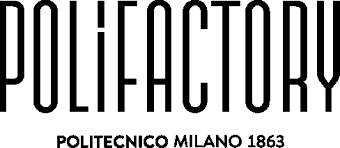 Talents in ResidenceSubmission Template Info PersonaliNome e Cognome:Cellulare: Polimi Email: Situazione attualeNumero e descrizione degli Esami (il Tirocinio Curriculare deve essere già stato): Ipotesi della possibile sessione di: Data inizio residenza desiderata (se possibile): Tipo di tesiRelatore/i desiderato/i:Tesi di consolidamento Tesi di RicercaInfo TesiLinea di Ricerca:Sotto-tema di interesse: Parole chiave della Ricerca:Titolo Ricerca (provvisorio):Descrizione generale del tema di (2.000 caratteri spazi): 